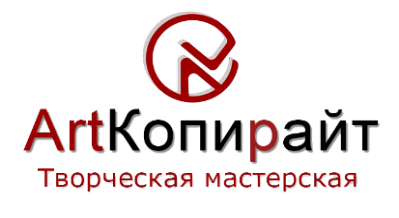 БРИФ на разработку рекламной компании                                                     Отдел маркетинга+375-29-516-30-81inna.marketer@gmail.comНАШИ ДАЛЬНЕЙШИЕ ДЕЙСТВИЯ:Обсуждение этапов работыСогласование сроков/оплатыИсполнениеАнализ/отчетностьБЛОК 1БЛОК 1ИНФОРМАЦИЯ О КОМПАНИИИНФОРМАЦИЯ О КОМПАНИИВопросВопросПримерПримерВопросВопросПримерПример11Наименование Вашей компании Наименование Вашей компании Например, ArtКопирайт, творческая мастерская ArtКопирайт, artcopy.by Например, ArtКопирайт, творческая мастерская ArtКопирайт, artcopy.by Ответ:Ответ:Ответ:Ответ:Ответ:Ответ:2Товары/услуги, предлагаемые компаниейТовары/услуги, предлагаемые компаниейТовары/услуги, предлагаемые компаниейУслуги копирайтинга, написание текстов, корректура, редактура.Услуги копирайтинга, написание текстов, корректура, редактура.Ответ:Ответ:Ответ:Ответ:Ответ:Ответ:3Целевая аудиторияЦелевая аудиторияЦелевая аудиторияНапример, крупный, средний, малый бизнес/ женщины/ мужчины/студенты и т. д.Например, крупный, средний, малый бизнес/ женщины/ мужчины/студенты и т. д.Ответ:Ответ:Ответ:Ответ:Ответ:Ответ:4Ссылки на сайты конкурентовСсылки на сайты конкурентовСсылки на сайты конкурентовСсылки на сайты конкурентовСсылки на сайты конкурентовОтвет: Ответ: Ответ: Ответ: Ответ: Ответ: 5Преимущества деятельности, УТП, отличия от конкурентовПреимущества деятельности, УТП, отличия от конкурентовПреимущества деятельности, УТП, отличия от конкурентовНапример, при заключении договора на написание 5 и более текстов предоставляем скидку 15%Например, при заключении договора на написание 5 и более текстов предоставляем скидку 15%Ответ: Ответ: Ответ: Ответ: Ответ: Ответ: 6Вы ранее занимались рекламой и продвижением? Какой был результат и в чем он измерялся?Вы ранее занимались рекламой и продвижением? Какой был результат и в чем он измерялся?Вы ранее занимались рекламой и продвижением? Какой был результат и в чем он измерялся?Использовали только Директ и SEO у фрилансеров. Расходы в месяц 1000 бел. руб./ 30 тыс рос. руб на все. Средняя конверсия в звонок 0.5 %Использовали только Директ и SEO у фрилансеров. Расходы в месяц 1000 бел. руб./ 30 тыс рос. руб на все. Средняя конверсия в звонок 0.5 %Ответ: Ответ: Ответ: Ответ: Ответ: Ответ: 7Цели и задачи проекта, цели рекламной компанииЦели и задачи проекта, цели рекламной компанииЦели и задачи проекта, цели рекламной компанииПолучать 30 заявок в месяц, увеличить поисковый запрос по Яндексу на 25%, получить 300, увеличить посещаемость сайта в 2 раза и т.д.Получать 30 заявок в месяц, увеличить поисковый запрос по Яндексу на 25%, получить 300, увеличить посещаемость сайта в 2 раза и т.д.Ответ:Ответ:Ответ:Ответ:Ответ:Ответ:БЛОК 2БЛОК 2ЦЕНЫ И ПОКАЗАТЕЛИЦЕНЫ И ПОКАЗАТЕЛИЦЕНЫ И ПОКАЗАТЕЛИУровень цен на товар, услуги, в том числе относительно конкурентов. Средняя величина заказа ваших товаров / услуг?Сколько (в рублях) вы готовы потратить на одну продажу из интернета. Сколько заказов делает ваш средний клиент за квартал?Уровень цен на товар, услуги, в том числе относительно конкурентов. Средняя величина заказа ваших товаров / услуг?Сколько (в рублях) вы готовы потратить на одну продажу из интернета. Сколько заказов делает ваш средний клиент за квартал?Уровень цен на товар, услуги, в том числе относительно конкурентов. Средняя величина заказа ваших товаров / услуг?Сколько (в рублях) вы готовы потратить на одну продажу из интернета. Сколько заказов делает ваш средний клиент за квартал?Какая текущая конверсия вашего сайта? Если затрудняетесь с ответом, укажите общее количество продаж в месяц со всех источников.Сколько заявок / звонков в день вы сейчас получаете? На сколько возможно увеличение количества заявок, чтобы не создать избыточную нагрузку? Каким образом вы получаете заявки?Какая текущая конверсия вашего сайта? Если затрудняетесь с ответом, укажите общее количество продаж в месяц со всех источников.Сколько заявок / звонков в день вы сейчас получаете? На сколько возможно увеличение количества заявок, чтобы не создать избыточную нагрузку? Каким образом вы получаете заявки?Какая текущая конверсия вашего сайта? Если затрудняетесь с ответом, укажите общее количество продаж в месяц со всех источников.Сколько заявок / звонков в день вы сейчас получаете? На сколько возможно увеличение количества заявок, чтобы не создать избыточную нагрузку? Каким образом вы получаете заявки?Пример: 1% - 10 заявок с сайта на 1000 посетителей Готовы получать в два раза больше Получаем по электронной почте и с помощью форм на сайте..Пример: 1% - 10 заявок с сайта на 1000 посетителей Готовы получать в два раза больше Получаем по электронной почте и с помощью форм на сайте..БЛОК 3                            БЮДЖЕТКакой суммарный рекламный бюджет в месяц вы закладываете на рекламные компании в интернете?Контактные данные руководителя